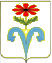 АДМИНИСТРАЦИЯ РУДЬЕВСКОГО СЕЛЬСКОГО ПОСЕЛЕНИЯ ОТРАДНЕНСКОГО РАЙОНА ПОСТАНОВЛЕНИЕОт  23.07.2021		           							№ 58с.РудьОб организации и проведении ежегодного смотра-конкурсана лучшего собственника объекта культурного наследия Краснодарского края или пользователя им, обеспечившего сохранение объекта культурного наследия Краснодарского края, его территориии охранной зоны в Рудьевском сельском поселении Отрадненского района В соответствии с Законом Краснодарского края от 23.07.2015 № 3223-КЗ «Об объектах культурного наследия (памятниках истории и культуры) народов Российской Федерации, расположенных на территории Краснодарского края» и в целях воспитания у населения Рудьевского сельского поселения Отрадненского района уважения к историческому прошлому и традициям, привлечения внимания широкой общественности к вопросам сохранения и популяризации объектов культурного наследия Краснодарского края Краснодарского края п о с т а н о в л я ю:1. Утвердить Положение об организации и проведении ежегодного смотра-конкурса на лучшего собственника объекта культурного наследия Краснодарского края или пользователя им, обеспечившего сохранение объекта культурного наследия Краснодарского края, его территории и охранной зоны в Рудьевском сельском поселении Отрадненского района (далее – смотр-конкурс), согласно приложению № 1.2. Утвердить состав организационного комитета по проведению ежегодного смотра-конкурса на лучшего собственника объекта культурного наследия Краснодарского края или пользователя им, обеспечившего сохранение объекта культурного наследия Краснодарского края, его территории и охранной зоны в Рудьевском сельском поселении Отрадненского района (далее – организационный комитет), согласно приложению № 2.3. Организационному комитету обеспечить подготовку и проведение соответствующих мероприятий смотра-конкурса согласно направлениям деятельности.4. Общему отделу администрации Рудьевского сельского поселения Отрадненского района (Покиндюкова):Обеспечить освещение мероприятий смотра-конкурса в средствах массовой информации в период его проведения.Опубликовать официально настоящее постановление в установленном порядке.5. Настоящее постановление вступает в силу со дня его официальногоопубликования.6. Контроль за выполнением настоящего постановления возложить на начальника общего отдела Покиндюкову Наталию Ивановну.Глава Рудьевского сельского поселения Отрадненского района						А.И.ЧакаловПОЛОЖЕНИЕоб организации и проведенииежегодного смотра-конкурса на лучшегособственника объекта культурного наследияКраснодарского края или пользователя им, обеспечившегосохранение объекта культурного наследияКраснодарского края, его территории и охраннойзоны в Рудьевском сельском поселении Отрадненского района Раздел IОбщие положения Настоящее Положение определяет порядок организации и проведения ежегодного смотра-конкурса на лучшего собственника объекта культурного наследия Краснодарского края или пользователя им, обеспечившего сохранение объекта культурного наследия Краснодарского края, его территории и охранной зоны в Рудьевском сельском поселении Отрадненского района (далее – смотр-конкурс), а также порядок и условия поощрения победителей смотра-конкурса.Раздел IIОрганизаторы смотра-конкурса 
Организатором смотра-конкурса является: администрация Рудьевского сельского поселения Отрадненского района. 
 Раздел IIIЦели и задачи смотра-конкурса 
Целями и задачами конкурса являются:     воспитание у населения Рудьевского сельского поселения Отрадненского района уважения к историческому прошлому и традициям Кубани;     привлечение внимания широкой общественности к вопросам сохранения и популяризации объектов культурного наследия Краснодарского края;      пропаганда деятельности общественных организаций и учреждений различной ведомственной принадлежности Рудьевского сельского поселения Отрадненского района по популяризации объектов культурного наследия Краснодарского края;      развитие межотраслевого сотрудничества. 
 Раздел IVПорядок и условия проведения смотра-конкурса 
Смотр-конкурс проводится в три этапа.Первый этап включает проведение организациями-участниками смотра-конкурса работы обеспечению сохранения объекта культурного наследия Краснодарского края, его территории и охранной зоны в Рудьевском сельском поселении Отрадненского района. На втором этапе организации-участники формируют папки с материалами о проведённой работе в рамках смотра-конкурса и представляют их в администрацию Рудьевского сельского поселения Отрадненского района.Данные папки должны содержать текстовый отчет о проведенных мероприятиях в рамках смотра-конкурса.     Заявки на участие в конкурсе принимаются с 01 октября до 30 октября.На третьем этапе проводится заседание организационного комитета по проведению ежегодного смотра-конкурса (далее – организационный комитет) по вопросу подведения итогов смотра-конкурса.Администрация Рудьевского сельского поселения Отрадненского района после предварительного изучения представленных организациями-участниками материалов направляют в организационный комитет аналитические справки по итогам проведения смотра-конкурса и вносят предложения по кандидатурам победителей.6.	Администрация Рудьевского сельского поселения Отрадненского района в справке указывает информацию о наличии проверок соблюдения требований земельного законодательства Российской Федерации, в отношении земельных участков, на которых расположены объекты культурного наследия Краснодарского края организаций-участников, административных правонарушений, судебных споров и устранений выявленных правонарушений.7. Заседание организационного комитета смотра-конкурса проводится не позднее 15 декабря.8. Организационный комитет смотра-конкурса на заседании рассматривает представленные материалы и определяет победителей.Победитель смотра-конкурса определяется по номинации "Лучший собственник объекта культурного наследия Краснодарского края или пользователь им, обеспечивший сохранение объекта культурного наследия Краснодарского края, его территории и охранной зоны в Рудьевском сельском поселении Отрадненского района.Раздел VКритерии оценки 
Представленные организациями-участниками смотра-конкурса материалы оцениваются по следующим критериям:техническое состояние объекта культурного наследия;меры, принимаемые для обеспечения сохранения объекта культурного наследия;отсутствие административных правонарушений у собственника или пользователя в отношении объекта культурного наследия.Раздел VIНаграждение победителей смотра-конкурса 
Победителю смотра-конкурса в торжественной обстановке вручается диплом администрации Рудьевского сельского поселения Отрадненского района.Начальник общего отделаРудьевского сельского поселенияОтрадненского района                                                       	Н.И.ПокиндюковаСОСТАВ организационного комитета по проведению ежегодного смотра-конкурсана лучшего собственника объекта культурногонаследия Краснодарского края или пользователя им,обеспечившего сохранение объекта культурного наследияКраснодарского края, его территории и охранной зоны в Рудьевском сельском поселении Отрадненского района  Члены организационного комитета:Начальник общего отделаРудьевского сельского поселенияОтрадненского района                                                       	Н.И.ПокиндюковаПРИЛОЖЕНИЕ № 1к постановлению Рудьевского сельского поселения Отрадненского района от ____________ № ______ПРИЛОЖЕНИЕ № 2 к постановлению Рудьевского сельского поселения Отрадненского района от ____________ № ______Чакалов Александр Исакович- , председатель организационного комитета Покиндюкова Наталия Ивановна- , заместитель председателя организационного комитета Овчаренко Вероника Сергеевна- , секретарь организационного комитета Покиндюкова Светлана Леонидовна- специалист по делам молодежиЛевшакова Татьяна Николаевна- специалист по налогам и сборамПлохотникова Ольга Ивановна- специалист по работе с малыми формами хозяйствования и АПК